LINEA                                        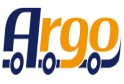 ORARIO ESTIVO VALIDO DAL 